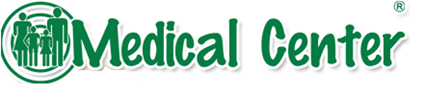 HARMONOGRAM SZKOLEŃ  w styczniu  2020 r.Uwaga – szkolenia dla uczestników projektu i osób z otoczenia są obowiązkowe !!!NZOZ Medical Center przy ul. Belgradzkiej 42 w WarszawieZgłoszenia przyjmuje rejestracja tel. 22 424 21 50e-mail: biuro.mediczlcenter@gmail.comOTYŁOŚĆ – CENTRUM WSPARCIA DLA DZIECI Z OTYŁOŚCIĄ- szkolenie dla rodziców i opiekunów - RPMA.09.02.02-14-a246/18CHOROBY KRĘGOSŁUPA – TERAPIA DLA DZIECI Z CHOROBĄ KRĘGOSŁUPA - szkolenie dla rodziców i opiekunów - RPMA.09.02.02-14-a221/18Dzienny Dom Opieki Medycznej – Medical Office s.c.„Senior w domu – opieka, dieta, rehabilitacja w życiu codziennym”Spotkanie odbędzie się 30.01.2020 r w godzinach 12:00 – 16:00  w DDOM w Warszawie przy ul. Wasilkowskiego 4 lok 104A, tel. 22 643 58 46e-mail: wasilkowskieg.medicalcenter@gmail.comUczestnicy szkolenia otrzymają  certyfikaty oraz materiały szkoleniowe.Zapisy na  spotkania edukacyjne prowadzi biuro DDOM .Uwaga – szkolenia dla uczestników projektu i osób z otoczenia są obowiązkowe !!!Zgłoszenia przyjmuje rejestracja.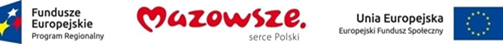 DATAGODZ.TEMATWYKŁADOWCA24.01.202018.45-19.10Ruch to zdrowie – jak i dlaczego ćwiczyć?Fizjoterapeuta mgr  Weronika Krzemińska-Połeć24.01.202019.10-19.50Dieta w leczeniu otyłości u dzieciDietetyk mgr Elżbieta Kolczyńska24.01.202019.50-20.30Znaczenie wsparcia psychologicznego w problemach zdrowotnych u dzieci w wieku szkolnym Psycholog mgr Marta Błachnio24.01.202020.30-20.45 Konsultacje indywidualneDATAGODZ.TEMATWYKŁADOWCA 17.01.202018.45-20.00Ruch to zdrowie- jak i dlaczego warto  ćwiczyć z dziećmi w domu?Fizjoterapeuta  mgr Maria Dworzańska17.01.202020.00-20.45 Konsultacje indywidualneGODZ.TEMATWYKŁADOWCA11.30-12.00Wsparcie psychologiczne dla rodzin i opiekunów Psycholog Beata Życińska12.00-13.00Codzienna dieta SenioraMgr Elżbieta Kolczyńska- dietetyk13.00-13.30Przerwa13.30-14.30Ruch w życiu codziennym Seniora – aspekty praktyczne, dobór sprzętu ortopedycznego Mgr fizjoterapii Marek Majczak 14.30 -15.00Zrozumieć starość- o starości z punktu widzenia fizjologiiPielęgniarka Justyna Grzywacz15.00-15.30Opieka nad Seniorem w domu- aspekty praktyczne – Rola rodziny i opiekunówPielęgniarka Justyna Grzywacz